                                                                                            «11» січня 2018р.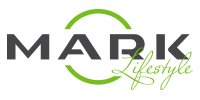   MARK-LVIV.COM.UA                 АНКЕТА ОРЕНДАРЯНазва компанії  SVшафи купе2. Форма регістрації: ф.о підприємець3.  Адреса: Львівська обл. Пустомитівський р-н с.Зимна вода вул.Гайдамацька 3  сайт: svshafykupe     телефон: +38(067) 455- 8318     e-mail: 1viktor@online.ua4.  Керівник: Воробйов Віктор Геннадійович     моб.тел: +38 (067) 455- 83185. Особа, що має право проведення переговорів: Воробйов Віктор      Посада : керівник    моб. тел: +38 (067) 455- 83186. Наявність роздрібних магазинів в м. Львів (адреса магазинів, їх назва та площа):    1) 20 м.кв  в ТЦ Три Слони    2) ___________________________________________________________________________________________    3) ___________________________________________________________________________________________    4) ___________________________________________________________________________________________    5) ___________________________________________________________________________________________7. Асортиментний перелік товарів/послуг: шафи купе та інші корпусні меблі8. Торгівельні марки та країни-виробники:9. Цінова політика (рівень цін на товари/послуги): «середній–»         середній                                                                                               «середній+»         преміум10. Потрібна площа оренди, м.кв.    min 15  max  3511. Максимальна величина орендної плати:  230 грн/м.кв.12. Потреба в складських, офісних приміщеннях: ні13. Оренда в інших містах:  ні14. Вимоги до приміщення: наявність ремонту                                                                  (Підпис)                            Воробйов В.Г           (ФІО)Торгівельна маркаВид продукціїКраїнаТоргівельна маркаВид продукціїКраїнаHettichшафаНімеччинаSevrollшафаПольщаGTVшафаПольщаADSшафаУкраїна